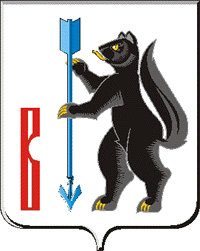 АДМИНИСТРАЦИЯГОРОДСКОГО ОКРУГА ВЕРХОТУРСКИЙП О С Т А Н О В Л Е Н Еот   26.10.2021г. № 815г. ВерхотурьеОб утверждении порядка оценки коррупционных рисков  при осуществлении закупок в органах местного самоуправления городского округа Верхотурский  В соответствии с   Федеральными законами от 06.10.2003 №131-ФЗ «Об общих принципах организации местного самоуправления в Российской Федерации», от 25.12.2008 № 273-ФЗ «О противодействии коррупции», от 02.03.2007 № 25-ФЗ «О муниципальной службе в Российской Федерации», Указом Президента Российской Федерации от 16.08.2021 № 478 «О национальном плане противодействия коррупции на 2021-2024 годы», руководствуясь Уставом городского округа Верхотурский:ПОСТАНОВЛЯЕТ:1. Утвердить Порядок оценки коррупционных рисков при осуществлении закупок в органах местного самоуправления городского округа Верхотурский (прилагается).        2. Опубликовать настоящее постановление в информационном бюллетене «Верхотурская неделя» и разместить на официальном сайте городского округа Верхотурский.3. Контроль исполнения настоящего постановления оставляю за собой.Глава 	городского округа Верхотурский 	                                                    А.Г. ЛихановПОРЯДОКоценки коррупционных рисков при осуществлении закупок в органах местного самоуправления городского округа ВерхотурскийI. Общие положения1.	Настоящий Порядок оценки коррупционных рисков при осуществлении закупок в органах местного самоуправления городского округа Верхотурский (далее –Порядок) разработан в соответствии с Федеральным законом от 25 декабря 2008 года № 273-ФЗ «О противодействии коррупции» и на основании Методических рекомендаций по выявлению и минимизации коррупционных рисков при осуществлении закупок товаров, работ, услуг для обеспечения государственных или муниципальных нужд, разработанных Министерством труда и социальной защиты Российской Федерации, и регламентирует аналитические мероприятия по оценке коррупционных рисков, возникающих 
в ходе осуществления закупок, а также устанавливает механизм выявления коррупционных функций, связанных с осуществлением закупок и мер 
по минимизации (устранению) коррупционных рисков в органах местного самоуправления городского округа Верхотурский (далее по тексту - орган местного самоуправления).2.	Оценка коррупционных рисков относится к числу основных инструментов предупреждения коррупционных правонарушений и позволяет решить задачи по обеспечению:1)	соответствия реализуемых мер по противодействию коррупции реальным или вероятным способам совершения коррупционных правонарушений в сфере закупок;2)	своевременного включения или исключения должностей муниципальных служащих органов местного самоуправления, связанных 
с коррупционными рисками, в перечень должностей, при назначении 
на которые граждане обязаны  представлять сведения о своих доходах, 
об имуществе и обязательствах имущественного характера, а также сведения 
о доходах, об имуществе и обязательствах имущественного характера своих супруги (супруга) и несовершеннолетних детей  и при замещении которых муниципальные служащие обязаны представлять сведения о своих доходах, расходах, об имуществе и обязательствах имущественного характера, а также сведения о доходах, расходах, об имуществе и обязательствах имущественного характера своих супруги (супруга) и несовершеннолетних детей (далее – перечень должностей).3.	Оценка коррупционных рисков в целях подготовки карты коррупционных рисков проводится в соответствии со следующими основными принципами:законность: оценка коррупционных рисков не должна противоречить нормативным правовым и иным актам Российской Федерации, Свердловской области и городского округа Верхотурский;полнота: коррупционные риски могут возникать на каждом этапе осуществления закупки, в этой связи соблюдение данного принципа позволит комплексно рассмотреть закупочный процесс и выявить соответствующие коррупционные риски;рациональное распределение ресурсов: оценку коррупционных рисков следует проводить с учетом фактических возможностей  органа местного самоуправления, в том числе с учетом кадровой, финансовой, временной и иной обеспеченности;взаимосвязь результатов оценки коррупционных рисков с проводимыми мероприятиями по профилактике коррупционных правонарушений;своевременность и регулярность: проводить оценку коррупционных рисков целесообразно на системной основе, результаты оценки коррупционных рисков должны быть актуальными и соответствовать существующим обстоятельствам как внутренним, так и внешним, с учетом изменения законодательства Российской Федерации о закупочной деятельности;адекватность: принимаемые в целях проведения оценки коррупционных рисков, в том числе минимизации выявленных рисков, меры не должны возлагать на муниципальных служащих органа местного самоуправления, влекущую нарушение нормального осуществления ими своих служебных (должностных) обязанностей;презумпция добросовестности: наличие коррупционных индикаторов 
на различных этапах осуществления закупки само по себе не свидетельствует 
о свершившемся или планируемом к свершению коррупционном правонарушении и требует комплексного анализа всех обстоятельств ситуации подразделением по профилактике коррупционных правонарушений;исключение субъектности: предметом оценки коррупционных рисков является процедура осуществления закупки, реализуемая в   органе местного самоуправления, а не личностные качества участвующих в осуществлении закупки служащих;беспристрастность и профессионализм: оценку коррупционных рисков необходимо поручать не только лицам, которые являются независимыми 
по отношению к закупочным процедурам, реализуемым в органе местного самоуправления, но и лицам, обладающим необходимыми познаниями 
в оцениваемой сфере, таким как специалисты  в сфере закупок и муниципальные служащие органа местного самоуправления, непосредственно участвующие в осуществлении закупочных процедур;конкретность: результаты оценки коррупционных рисков должны быть понятны и объективны, не допускать двусмысленных формулировок и иных возможностей неоднозначного толкования.II. Этапы оценки коррупционных рисков при осуществлении закупок4. Оценка коррупционных рисков при осуществлении закупок (далее – коррупционные риски) проводится выборочно, не реже чем 1 раз в квартал, а также по мере необходимости, при изменении структуры   органа местного самоуправления.5. К проведению оценки коррупционных рисков может формироваться рабочая группа, в состав которой могут входить не только служащие (работники) подразделения по профилактике коррупционных правонарушений, но служащие (работники) иных структурных подразделений органа местного самоуправления, например, ответственных за организацию осуществления закупки в органе (организации), и другое.При наличии возможности и признании целесообразным к оценке коррупционных рисков могут привлекаться также внешние эксперты, в том числе члены комиссии по соблюдению требований к служебному поведению и урегулированию конфликта интересов (при наличии), общественной палаты городского округа Верхотурский и другое.В таком случае состав рабочей группы также целесообразно закрепить в локальном акте органа (организации).6. Процедура оценки коррупционных рисков и принятия мер 
по минимизации выявленных коррупционных рисков состоит из нескольких последовательных этапов:описание процедуры осуществления закупки и соотнесение ее 
с утвержденной блок-схемой (приложение № 1 к настоящему Порядку);идентификация коррупционных рисков;анализ коррупционных рисков;ранжирование коррупционных рисков;разработка мер по минимизации коррупционных рисков;утверждение оценки коррупционных рисков;мониторинг реализации мер по минимизации выявленных коррупционных рисков.7. Коррупционные риски при осуществлении закупок в органе местного самоуправления могут быть выявлены на следующих этапах:при определении необходимости проведения закупки;при выборе конкурентного способа определения поставщика (подрядчика, исполнителя);при принятии решения о проведении закупки у единственного поставщика;при внесении изменений в закупочную документацию после опубликования извещения;при подведении итогов процедуры закупки;при приемке выполненных работ, оказанных услуг, поставленных товаров и определения соответствия результата закупки условиям контракта.8. Индикаторами коррупционных рисков при осуществлении закупок 
в органе местного самоуправления  следует считать:незначительное количество участников закупки;в качестве поставщика (подрядчика, исполнителя) постоянно выступает одно и то же физическое (юридическое) лицо;«регулярные» участники закупки не принимают участие в конкретной закупке;участники закупки «неожиданно» отзывают свои заявки;в целях создания видимости конкуренции участниками закупки выступают физические (юридические) лица, которые объективно не в состоянии исполнить контракт;большое количество закупок осуществляется при помощи неконкурентных способов, то есть в форме закупки у единственного поставщика (подрядчика, исполнителя);необоснованное дробление (объединение) закупки на части (лоты).9. Потенциально-возможные коррупционные схемы отражены в карте коррупционных рисков (приложение № 2 к настоящему Порядку).10. Целью минимизации коррупционных рисков является снижение вероятности совершения коррупционного правонарушения и (или) возможного вреда от реализации такого риска. Для каждого выявленного коррупционного риска определяются меры по их минимизации (приложение № 3 к настоящему Порядку).11. Снижению коррупционных рисков способствуют:усиление контроля за недопущением совершения коррупционных правонарушений при осуществлении закупочных процедур;преимущественное использование конкурсных процедур при осуществлении закупок;регламентация проведения закупочных процедур;использование в работе утвержденных форм документов (заявка 
в уполномоченный орган, техническое задание, договор, акт и др.);повышение качества проведения экспертизы конкурсной документации;анализ обоснованности изменения условий контракта, причин затягивания сроков заключения контракта, несоблюдения сроков исполнения условий контракта;своевременное прохождение повышения квалификации лицами, участвующими в закупочной деятельности.12.	Значимость коррупционных рисков определяется сочетанием рассчитанных параметров: вероятности реализации коррупционного риска 
и возможного вреда от его реализации. 12.1. Градация степени выраженности критерия «вероятность реализации»:Градация степени выраженности критерия «потенциальный вред»:Оценка коррупционных рисков при осуществлении закупок товаров, работ, услуг для нужд органа местного самоуправления с использованием градации степени выраженности критериев «вероятность реализации
и потенциальный вред» представлена следующим образом:III. Разработка мер по минимизации коррупционных рисков 13. Целью минимизации коррупционных рисков является снижение вероятности совершения коррупционного правонарушения и возможного вреда от реализации такого риска.	14. Минимизация коррупционных рисков предполагает следующее:	определение наиболее эффективных мер, направленных на минимизацию коррупционных рисков;	определение ответственных за реализацию мероприятий по минимизации коррупционных рисков;подготовка и утверждение плана мер, направленных на минимизацию коррупционных рисков;мониторинг реализации мер на выборочной основе.15. Мерами по минимизации коррупционных рисков в органе местного самоуправления   являются:детальная регламентация этапов закупочной процедуры, связанных 
с коррупционными рисками;минимизация возможности принятия единоличных решений в процессе закупочной процедуры;минимизация ситуаций, при которых служащий совмещает функции 
по принятию решения, связанного с осуществлением закупки, и контролю 
за его исполнением;выборочный мониторинг информации о возможных коррупционных правонарушениях, совершенных служащими, в том числе полученной 
в результате обращения граждан и организаций, публикаций в средствах массовой информации;проведение методических совещаний, семинаров, круглых столов 
по вопросам минимизации коррупционных рисков при осуществлении закупочных процедур.IV. Мониторинг реализации мер по минимизации выявленных коррупционных рисков 16.	Мониторинг реализации мер по минимизации выявленных коррупционных рисков является элементом системы управления такими рисками и проводится в целях оценки эффективности реализуемых мер по их минимизации.17. Мониторинг проводится на регулярной основе, но не реже чем 1 раз 
в год.18.	Подготовку информации и доклада о результатах соответствующего мониторинга, который представляется на рассмотрение руководителю органа (организации) (уполномоченному должностному лицу), рекомендуется осуществлять подразделению по профилактике коррупционных правонарушений органа местного самоуправления.19.	При проведении оценки коррупционных рисков корректировку перечня должностей в органе местного самоуправления, замещение которых связано с коррупционными рисками, осуществляет организационным отделом  органа местного самоуправления. В случае необходимости, вносимые изменения в перечень должностей подлежат рассмотрению на заседаниях комиссии 
по соблюдению требований к служебному поведению муниципальных служащих и урегулированию конфликта интересов в органе местного самоуправления городского округа Верхотурский не реже одного раза в год. ПРИЛОЖЕНИЕ № 1к Порядку оценки коррупционных рисков при осуществлении закупок в органах местного самоуправлениягородского округа ВерхотурскийБлок- схема процедуры осуществления закупкиПРИЛОЖЕНИЕ № 2к Порядку оценки коррупционных рисков при осуществлении закупок в органах местного самоуправлениягородского округа ВерхотурскийКарта коррупционных рисков, возникающих при осуществлении закупок в органах местного самоуправления городского округа ВерхотурскийПРИЛОЖЕНИЕ № 3к Порядку оценки коррупционных рисков при осуществлении закупок в органах местного  самоуправления городского округа ВерхотурскийПлан мер, направленных на минимизацию, коррупционных рисков, возникающих при осуществлении закупок в органах местного самоуправления городского округа ВерхотурскийУТВЕРЖДЕНпостановлением Администрациигородского округа Верхотурский от 26.10. 2021 г. № 815 «Порядок оценки коррупционных рисков при осуществлении закупок в органах местного самоуправления городского округа Верхотурский»Степень выраженностиПроцентный показательОписаниеОчень частоБолее 75 %Сомнения в том, что событие произойдет, практически отсутствуют. В определенных обстоятельствах событие происходит очень часто, что подтверждается аналитическими даннымиВысокая частота50 % – 75 %Событие происходит в большинстве случаев. 
При определенных обстоятельствах событие является прогнозируемымСредняя частота25 % – 50 %Событие происходит редко, но является наблюдаемымНизкая частота5 % – 25 %Наступление события не ожидается, хотя в целом оно возможноОчень редкоМенее 5 %Крайне маловероятно, что событие произойдет, ретроспективный анализ не содержит фактов подобного события (либо случаи единичны), событие происходит исключительно при определенных сложно достижимых обстоятельствахСтепень выраженностиОписание Очень тяжелыйРеализация коррупционного риска приведет к существенным потерям, 
в том числе охраняемым законом ценностям, и нарушению закупочной процедурыЗначительныйРеализация коррупционного риска приведет к значительным потерям и нарушению закупочной процедурыСредней тяжестиРиск, который, если не будет пресечен, может привести к ощутимым потерям и нарушению закупочной процедурыЛегкийРиск незначительно влияет на закупочную процедуру, существенного нарушения закупочной процедуры не наблюдаетсяОчень легкийПотенциальный вред от коррупционного риска крайне незначительный 
и может быть администрирован служащими (работниками) самостоятельно№ п/пРискВероятность наступления негативного события (последствия)Значимость риска1Наименование объекта закупки не соответствует описанию объекта закупки в целях ограничения конкуренции и привлечения конкретного поставщика (подрядчика, исполнителя)Низкая частотаСредней тяжести2Характеристики товара, работы или услуги определены таким образом, что могут быть приобретены только у конкретного поставщика (подрядчика, исполнителя)Низкая частотаСредней тяжести3Необоснованное внесение изменений 
в закупочную документацию после опубликования извещения в ЕИС с целью увеличения шансов на победу конкретного поставщика (подрядчика, исполнителя)Очень редкоСредней тяжести4Необоснованное сокращение или затягивание срока исполнения контракта при осуществлении закупки в целях привлечения конкретного поставщика (подрядчика, исполнителя)Очень редкоСредней тяжести5Необоснованное занижение (завышение) начальной (максимальной) цены контракта 
при осуществлении закупки в целях привлечения конкретного поставщика (подрядчика, исполнителя)Низкая частотаЗначительный6Установленные или неустановленные 
в документации о закупке к участникам закупки требования о наличии специального разрешения (лицензии) или свидетельства 
о допуске к определенному виду работОчень редкоСредней тяжести7Необоснованное дробление (объединение) лотов (этапов) в целях ограничения потенциального количества участников закупкиОчень редкоЗначительный8Необоснованное отклонение участника закупки в целях объявления победителем конкретного поставщика (подрядчика, исполнителя)Очень редкоЗначительный9Принятие выполненных работ, оказанных услуг, поставленных товаров не соответствующих требованиям контрактаСредняя частота Значительный10Необоснованное неприменение штрафных санкций, неначисление неустоек (пени) в связи с неисполнением поставщиком (подрядчиком, исполнителем) сроков выполнения работ (оказания услуг)Средняя частота ЗначительныйПоручение поведения Торгов от структурных подразделений органа местного самоуправления городского округа Верхотурский о необходимости закупки товаров, работ, услугОпределение начальной(максимальной) цены контракта в соответствии с нормативными с Федеральными законами и правовыми актами Российской ФедерацииПроверка начальной(максимальной) цены контракта нормативам, утвержденными Федеральными законами и правовыми актами Российской ФедерацииВключение закупки товаров, работ , услуг в план-график на официальном сайте Единой информационной системы в сфере закупокПодготовка документации по Торгам, согласование ее внутри структурных подразделений органа местного самоуправления городского округа ВерхотурскийФормирование заявки на закупку на официальном сайте Единой информационной системы в сфере закупокПубликация извещения на официальном сайте Единой информационной системы в сфере закупокРассмотрение первых и вторых частей заявок по ТоргамПризнание торгов  не состоявшимися в результате того, что подана одна заявка- заключение контракта с единственным участником (подавшим заявку)Заявки соответствуют документации по Торгам (составление протоколов)Не поступило ни одной заявки. Торги признаны не состоявшимсяТорги (составление итогового протокола)Внесение изменений в план графикЗаключение контрактап. №Административная процедураКоррупционный риск и краткое описание возможной коррупционной схемыНаименование должностей, замещение которых связано с коррупционны ми рискамиМеры по минимизацииМеры по минимизацииСрок реализации мерп. №Административная процедураКоррупционный риск и краткое описание возможной коррупционной схемыНаименование должностей, замещение которых связано с коррупционны ми рискамиреализуемыепредполагаемыеСрок реализации мер12345671Разработка и составление технической документации, подготовки проектов муниципальных контрактовПредоставление необоснованных преимуществ для отдельных участников закупки.Прямые контакты и переговоры с потенциальным участником закупки.Дискриминационные изменения документации.Руководители    органа местного самоуправления городского округа ВерхотурскийСпециалисты   органа местного самоуправлениягородского округа Верхотурскийпроведение антикоррупционной экспертизы проектов муниципальных контрактов, договоров либо технических заданий к нимНормативное регулирование порядка, способа и сроков совершения действий служащим при осуществлении коррупционно-опасной функции;разъяснение муниципальным служащим:-обязанности незамедлительно сообщать представителю нанимателя о склонении его к совершению коррупционных правонарушений;- об ответственности за совершение коррупционных правонарушенийпостоянно2Выбор способа размещения заказаИскусственное дробление закупки на несколько отдельных с целью упрощения способа закупки.Руководители    органа местного самоуправления городского округа ВерхотурскийСпециалисты   органа местного самоуправлениягородского округа ВерхотурскийЗапрет дробления закупки.1. Включение в локальные акты положений, предусматривающих возможность привлечения к дисциплинарной ответственности лиц, виновных в некачественном планировании потребности (включая факты необоснованного дробления закупок на более мелкие).2. Разъяснение понятия аффилированности, установление требований к разрешению выявленных ситуаций аффилированности.3. Обязанность участников представлять информацию о цепочке собственников, справку о наличии конфликта интересов и (или) связей, носящих характер аффилированности.4. Автоматический мониторинг закупок на предмет выявления неоднократных (в течение года) закупок однородных товаров, работ, услуг.постоянно3Подготовка обоснования начальной (максимальной) цены контрактаНеобоснованное расширение (ограничение) круг возможных участников закупки; необоснованное завышение (занижение) начальной (максимальной) цены контрактаРуководители    органа местного самоуправления городского округа ВерхотурскийСпециалисты   органа местного самоуправлениягородского округа ВерхотурскийПодготовка служебной записки об исследовании рынка начальной цены контрактапостоянно4Участие в голосовании при проведении конкурсных процедурИспользование права голоса в интересах родственника (свояка), иного заинтересованного лица вопреки интересам службы Участники   комиссии по осуществлению закупок товаров, работ, услуг для обеспечения муниципальных нужд органа местного самоуправления городского округа Верхотурский  Нормативное закрепление порядка раскрытия конфликта интересов и его урегулирования;повышение личной ответственности членов комиссии путем подписания ими заявлений об отсутствии конфликта интересовпостоянно5Заключение муниципального контракта (договора)Нарушение предусмотренной законом процедуры либо допущение нарушения при оформлении документации на закупку у единственного поставщика товаров, работ, услуг.Предоставление неполной или некорректной информации о закупке, подмена разъяснений ссылками на документацию о закупке Руководители  и их заместители   органа местного самоуправления городского округа ВерхотурскийНормативное регулирование порядка, способа и сроков совершения действий служащим при осуществлении коррупционно-опасной функции;привлечение к подготовке документации представителей иных структурных подразделений ОМСУпостоянно6Приемка результатов выполненных работ (поставленных товаров, оказанных услуг), документальном оформлении расчетов с поставщикамине отражение в приемной документации информации о выявленных нарушениях, не предъявление претензию о допущенном нарушении.Руководители    органа местного самоуправления городского округа ВерхотурскийСпециалисты   органа местного самоуправлениягородского округа ВерхотурскийКомиссионный прием результатов поставленных товаров, оказанных услуг, выполнения работРазъяснение служащим:- обязанности незамедлительно сообщить представителю нанимателя о склонении его к совершению коррупционного правонарушения;- ответственности за совершение коррупционных правонарушенийпостоянно№п/пНаименование меры по минимизации коррупционных рисковСрок (периодичность) реализацииОтветственные лица1.Обязанность сотрудников сообщать работодателю о личной заинтересованности при осуществлении закупок, которая приводит или может привести к конфликту интересовНемедленно, при возникновении личной заинтересованностиЛица, участвующие в осуществлении закупок 2.Обязанность сотрудников сообщать работодателю о фактах склонения к совершению коррупционных правонарушенийНемедленно, 
при возникновении факта склонения к совершению коррупционного правонарушенияЛица, участвующие в осуществлении закупок 3.Разъяснение сотрудникам ответственности за совершение коррупционных правонарушенийНе реже двух раз в годСпециалисты, на которых возложены функции, связанные с предупреждением коррупции при осуществлении закупок4.Сверка анкетных данных на наличие возможной аффилированности между участником закупки и должностным лицом заказчика.ПостоянноСпециалисты, на которых возложены функции, связанные 
с предупреждением коррупции при осуществлении закупок5.Проведение антикоррупционной экспертизы закупочной документации, в том числе проектов контрактовПостоянноЛица, участвующие в осуществлении закупок6.Исключение излишних требований к исполнителю (подрядчику) при проверке технической документации ПостоянноЛица, участвующие в осуществлении закупок7.Анализ вносимых изменений закупочной документации на предмет наличия признаков коррупционных правонарушенийПостоянноЛица, участвующие в осуществлении закупок8.Анализ жалоб на затягивание сроков проверки выполнения работ на предмет наличия признаков коррупционных правонарушенийПри поступлении жалобыЛица, участвующие в осуществлении закупок 9.Проверка обоснования расчета Н(М)ЦК, выбора методов определения начальной (максимальной) цены контракта, источников получения цен Постоянно Лица, участвующие в осуществлении закупок10.Исключение возможности сотрудникам, участвующим 
в контроле сроков выполнения работ, получать какие-либо выгоды (подарки, вознаграждения, иные преференции) от подрядчикаПостоянноЛица, участвующие в осуществлении закупок 11.Организация внутреннего контроля по оценке исполнения контрактов (приоритет – на разделение обязанностей 
по проведению закупочных процедур и приемке объектов закупки между различными сотрудниками)При необходимостиЛица, участвующие в осуществлении закупок